              HRVATSKI ZAVOD ZA ZAPOŠLJAVANJE                                                                                     Obrazac  PR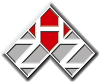  Vaša kontakt osoba u HZZ- u Ksenija Vragović   Telefon: 46 999 08 E-mail:   POPUNJAVA HZZRegistarski broj PR-a      Datum zaprimanja Način zaprimanja PR-a:   osobno   telefonom   faxom     e-mailom   drugo_____________________PRIJAVA POTREBE ZA RADNIKOM - PR1. PODACI O POSLODAVCUNaziv poslodavca:* Osnovna škola Vladimira NazoraAdresa:* Zagreb, Ul. Jordanovac br. 23 Kontakt osoba:*Eleonora Marević, tajnicaWeb stranica: www.os.vnazora-zg.skole.hrTelefon:*232 11 88 Mobitel* Matični broj/OIB*  Djelatnost:* 80102  OIB: 465014698452. PODACI O RADNOM MJESTUNaziv RM* profesor/ica matematikeOpis poslova: Potrebna zvanja* prema Zakonu o odgoju i obrazovanju u osnovnoj i srednjoj školi (NN 87/08, 86/09, 92/10, 105/10, 90/11, 16/12, 86/12, 94/13, 152/14, 7/17, 68/18) i Pravilniku o stručnoj spremi i pedagoško – psihološkom obrazovanju učitelja i stručnih suradnika u osnovnom školstvu (NN 47/96 i 56/01.)Razina obrazovanja: prema Zakonu o odgoju i obrazovanju u osnovnoj i srednjoj školi (NN 87/08, 86/09, 92/10, 105/10, 90/11, 16/12, 86/12, 94/13, 152/14, 7/17, 68/18) i Pravilniku o stručnoj spremi i pedagoško – psihološkom obrazovanju učitelja i stručnih suradnika u osnovnom školstvu (NN 47/96 i 56/01.)POTREBNA ZNANJA I VJEŠTINEStrani jezici___________________________________razumijevanje      govor    pisanje    Razina (A1, A2, B1,B2, C1, C2)    Informatička znanjaStručni ispit i druga znanja____________________________________________Vozački ispit kategorija A B C D E F  Druga znanja i vještine ____________________________________________RADNO ISKUSTVO*mjeseci                xnije važno  godina                 bez radnog iskustva3. VRSTA ZAPOSLENJA*Xneodređenoupražnjeni poslovi novootvoreni poslovi sezonski  mjeseci  zamjena    mjeseci povećan opseg posla   mjeseci novootvoreni poslovi    mjeseci pripravnik   stručno osposobljavanje za rad   ugovor o djeluMOGUĆNOST ZAPOŠLJAVANJA OSOBE S INVALIDITETOM (ukoliko udovoljava uvjetima natječaja)  DA     NE     *obavezno polje unosa4. UVJETI RADNOG MJESTAX na jednom mjestu            terenski radMogućnost odabira kandidata izvan mjesta rada DA/NES područja __________________________________SMJEŠTAJ                   NAKNADA ZA PRIJEVOZ nema smještaja       bez naknade grupni smještaj	 djelomična naknada samački smještaj	 cijela naknada obiteljski stanPREDVIĐENA PLAĆA RADNO VRIJEME*X puno radno vrijemeRAD U SMJENAMA prijepodne    poslijepodne    dvokratno noćni rad      2 smjene         3 smjene rad vikendom i praznikom  Mogućnost korištenja vlastitog vozilaNAPOMENE:__ Osim općih uvjeta sukladno općim propisima o radu kandidati trebaju zadovoljiti i posebne uvjete propisane člankom 105. Zakona o odgoju i obrazovanju u osnovnoj i srednjoj školi (NN 87/08, 86/09, 92/10, 105/10, 90/11, 16/12, 86/12, 94/13, 152/14, 7/17, 68/18) i Pravilnikom o stručnoj spremi i pedagoško – psihološkom obrazovanju učitelja i stručnih suradnika u osnovnom školstvu (NN 47/96 i 56/01.)Uz pismenu prijavu na natječaj kandidati su dužni priložiti ( u preslici)
1. diploma
2. preslika domovnice 3. elektronički zapis o radno pravnom statusu Hrvatskog zavoda za mirovinsko osiguranje
4. uvjerenje nadležnog suda da se protiv podnositelja prijave ne vodi kazneni postupak ili da je pod istragom za neko od kaznenih djela iz članka 106. Zakona o odgoju i obrazovanju u osnovnoj i srednjoj školi (ne starije od 6 mj)Kandidati koji se po posebnim propisima pozivaju na prednost pri zapošljavanju moraju prilikom prijave na natječaj dostaviti svu potrebnu dokumentaciju i dokaze koje posebni propisi propisuju pri ostvarivanju prava na prednost kod zapošljavanja, te ostvaruju prednost u odnosu na ostale kandidate samo pod jednakim uvjetimaPozivaju se osobe iz članka 102. stavak 1. – 3. Zakona o hrvatskim braniteljima iz domovinskog rata i članovima njihovih obitelji (NN 121/17.) da uz prijavu na natječaj dostave dokaze iz članka 103. stavak 1. Zakona o hrvatskim braniteljima iz domovinskog rata i članovima njihovih obitelji (NN 121/17.). Poveznica na internetsku stranicu Ministarstva: https://branitelji.gov.hr/zaposljavanje-843/843, a dodatne informacije o dokazima koji su potrebni za ostvarivanje prava prednosti pri zapošljavanju, potražiti na slijedećoj poveznici: https://branitelji.gov.hr/UserDocsImages//NG/12%20Prosinac/Zapo%C5%A1ljavanje//POPIS%20DOKAZA%20ZA%20OSTVARIVANJE%20PRAVA%20PRI%20ZAPO%C5%A0LJAVANJU.pdf 
Isprave se prilažu u neovjerenom presliku, a prije izbora kandidata predočit će se izvornik.
Prijave s dokazima o ispunjavanju uvjeta dostaviti neposredno ili poštom u roku osam (8) dana od dana objave natječaja na mrežnoj stranici i oglasnoj ploči Hrvatskog zavoda za zapošljavanje, te na mrežnim stranicama škole(http://os-vnazora-zg.skole.hr/), na adresu:OSNOVNA ŠKOLA VLADIMIRA NAZORAJORDANOVAC 2310000 ZAGREBNatječajna dokumentacija se neće vraćati kandidatima.
Nepotpune i/ili nepravovremene prijave neće se razmatrati.
Prilikom zapošljavanja oba spola su u ravnopravnom položaju, a sukladno članku 13. Zakona o ravnopravnosti spolova (NN br. 82/08, 69/17)Ovaj natječaj objavljuje se na web stranici HHZ-a, web stranici Škole i oglasnoj ploči škole.Natječaj vrijedi od 7.1.2019. do 15.1.2019.Osobni podaci kandidata prikupljaju se radi provedbe javnog natječajnog postupka za zapošljavanje-učitelj/ica informatike, te se neće se koristiti u druge svrhe.
Rezultati natječaja bit će objavljeni na mrežnoj stranici škole.5. UVJETI NATJEČAJA*Natječaj vrijedi* od 30.5.2019. do 07.6.2019.Broj traženih radnika*__1______________Mjesto rada*__sjedište škole________________KONTAKT KANDIDATA S POSLODAVCIMA* pisana  zamolba _Jordanovac 23,10000 Zagreb ___(adresa) ODABIR KANDIDATA* stručni odabir savjetnika za zapošljavanje     broj kandidata za uži izbor_____ psihologijska selekcija kandidatax osobni odabir poslodavca6.  USLUGE HZZ-a KOJE ŽELITEx objava natječaja na web stranici HZZ-a               X s podacima o poslodavcu                 bez podatak o poslodavcu  objava natječaja u biltenu HZZ-a  objava natječaja na web stranicama izvan  HZZ-a  